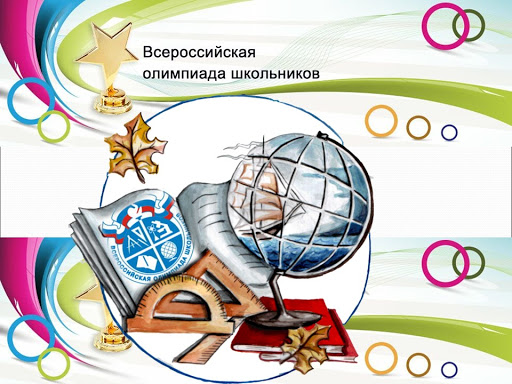 	Итоги школьного этапа Всероссийской олимпиады школьников по физике№ п/пФамилияИмяОтчествоДата рожденияКласс обучения *Кол-во балловСтатус диплома (победитель, призер, участник)№ п/пФамилияИмяОтчествоДата рожденияКласс обучения *Кол-во балловмакс бал 40макс бал 40макс бал 401ГарбузДмитрийЕвгеньевич08.01.2007818участник2СтупакОлегАндреевич15.03.2006818участник3ШияновНикитаРоманович23.06.2005818участник4СавочкинВячеславИванович23.10.2006817участник5ДаниловАртемСергеевич22.09.200689участник№ п/пФамилияИмяОтчествоДата рожденияКласс обучения *Кол-во балловСтатус диплома (победитель, призер, участник)№ п/пФамилияИмяОтчествоДата рожденияКласс обучения *Кол-во балловмакс бал 50макс бал 50макс бал 501ГурьевЕгорАлександрович10.01.2005109участник2ДацкоДаниилЮрьевич18.12.2004109участник3МакаренкоСергейСергеевич15.09.2004109участник